						ANNEXE 5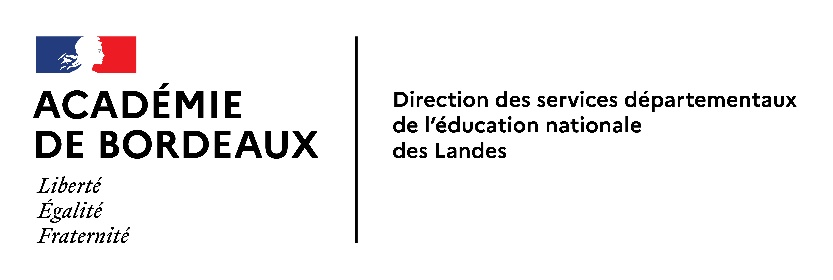 Demande de changement d’établissement pour une TerminaleNote aux parentsVous souhaitez que votre enfant effectue sa scolarité de Terminale (Générale, Technologique ou Professionnelle) dans un autre établissement que celui qu’il fréquente actuellement :	Vous devez pour ce faire effectuer votre demande par le lien ci-dessous :	https://www.demarches-simplifiees.fr/commencer/dsden40-changement-etab-terminaleCes demandes ne pourront être satisfaites que dans la mesure où des places resteraient vacantes après affectation des élèves montants de l’établissement.